Dragi moji načrtovalci. Pošiljam vam dve nalogi.Predmet narišite v pravokitni projekciji. Naj bo ena črtica na mreži 1 cm v resnici.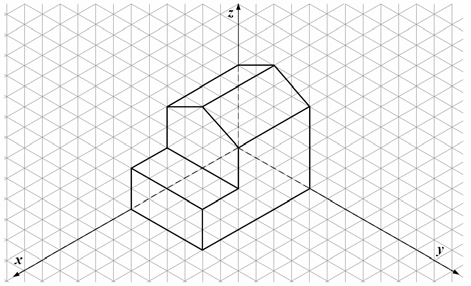 V spodnji pravokotni projekciji manjka en pogled.        Kateri?       Doriši ga ( če si lahko sprintaš list, boš imel manj dela, če ne, pa sliko preriši       na karirast list).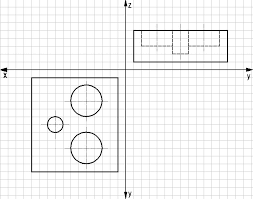 Bo šlo?